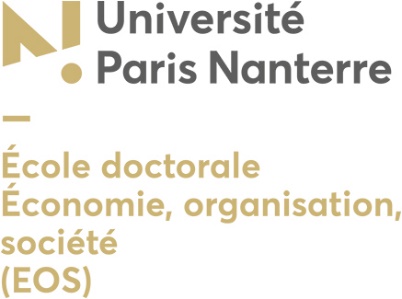 ED 396 – Directeur : Christophe BenaventDemande d’inscription à un enseignement dispensé au Collège de FranceNom …………………………………………………………………………………………….Prénom …………………………………………………………………………………………Adresse électronique………………………………………………………………………….N° de téléphone………………………………………………………………………………..Date(s), titre (s) des cours, séminaires, colloques ou conférences et nom(s) de(s) l’enseignant(s) :………………………………………………………………………………………………………………………………………………………………………………………………………………………………………………………………………………………………………………………………………………………………………………………………………………………………………………………………………………………………………………………………………………………………………………………………………………………………………………………………………………………………………………………………………………………………………………………………………………………………………………………………………………………………………………………